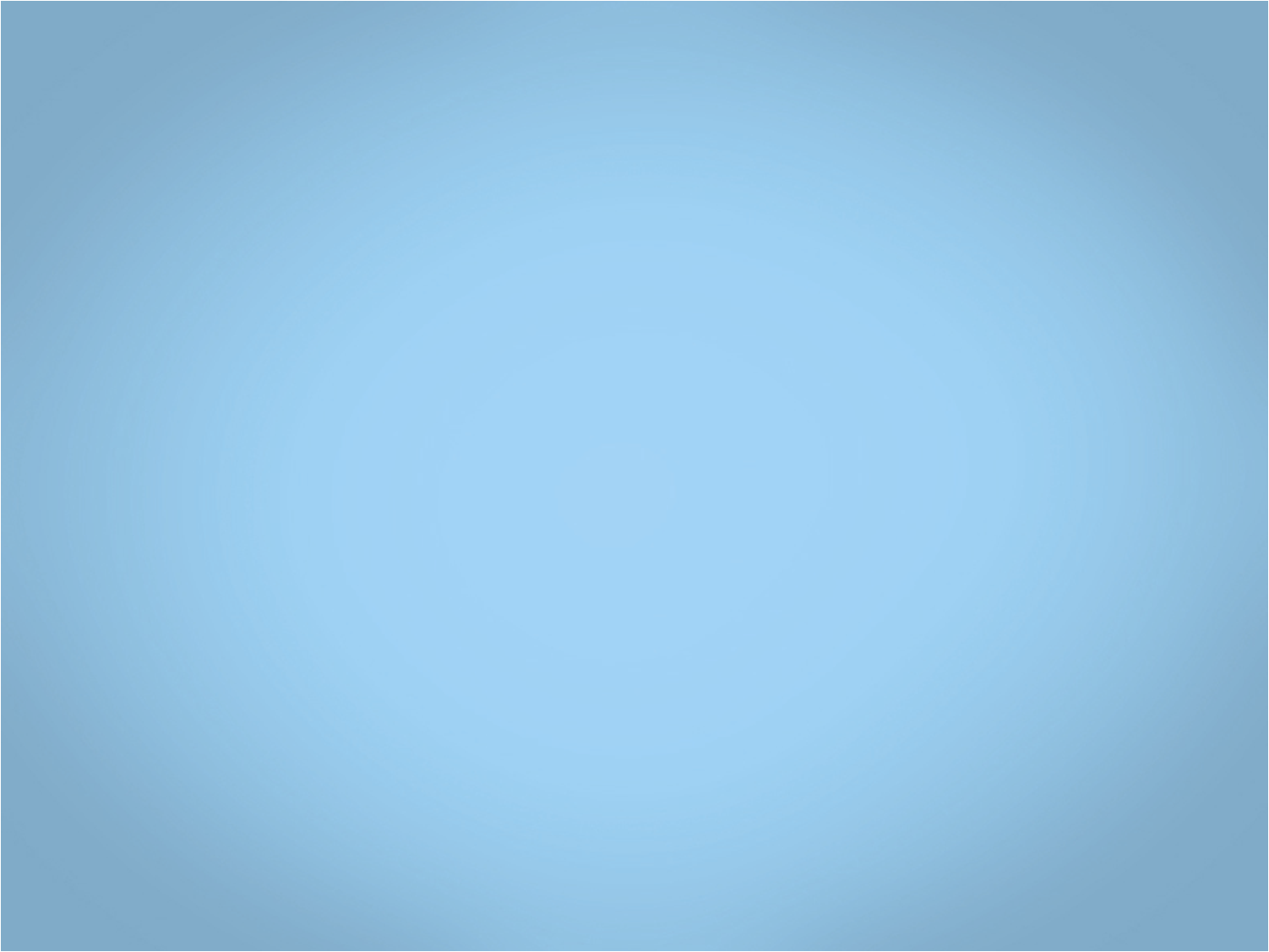 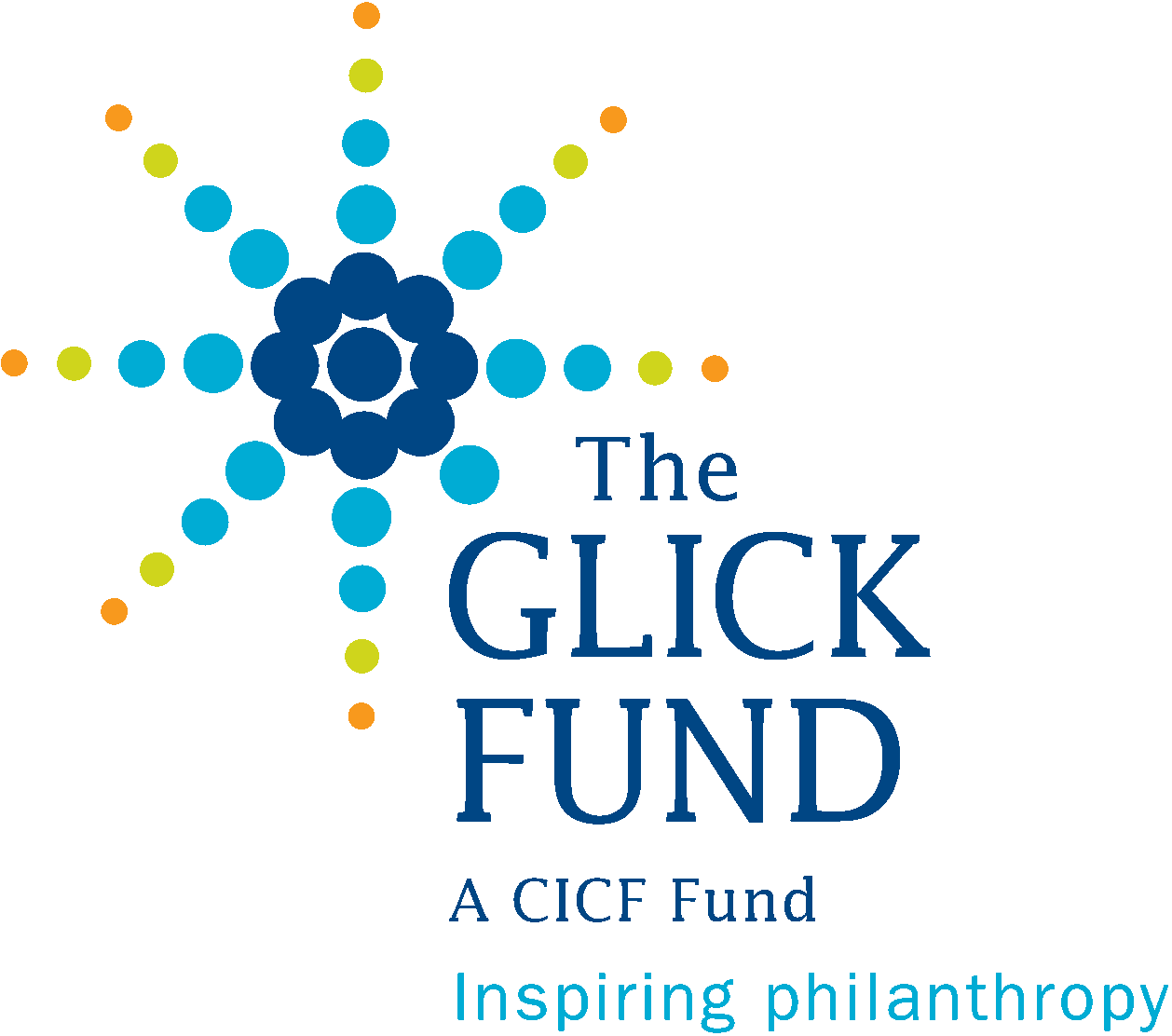 Organization InformationGrant InformationInstructionsPlease limit grant report to no more than seven total pages.Please try to be clear and concise in your answers by using bullet points for each response.All grant reports should be submitted in electronic format (.doc or.pdf format preferred) to grantreports@cicf.org.  Contact Mary Johnson at 317.634.2423 x554 with any questions.Questions begin on page 2Output DataUse of Grant FundsOutcomesLessons LearnedRecognitionFinancial Accounting for the GrantOrganization NameContact Person & TitleEmailPhoneGrant NumberType of Report Interim              FinalDescribe who or what was impacted by the grant?Describe who or what was impacted by the grant?Describe who or what was impacted by the grant?If applicable, how many people were served by this grant?Note: If people were not directly served by this grant, please leave this question blank.Instructions for Output DataFor Total Served, please enter to total number of unduplicated individuals servedFor Age, Ethnicity and Income Level, please enter the percentage of the total served for each category (to the best of your ability).Total Served             GenderFemaleMaleAgeYouth (0 - 17)Adults (18 - 65)Senior (65+)RaceAsian/Pacific IslanderBlack or African AmericanWhiteHispanic or LatinoAmerican Indian and Alaska NativeMore than one raceIncomeLow-Income (qualify for reduced/free lunch)GeographyMarion CountyHamilton CountyBoone, Hancock, Johnson, Morgan or Shelby CountiesOutside of Central Indiana      (unduplicated #)      % of total served      % of total served      % of total served      % of total served      % of total served      % of total served      % of total served      % of total served      % of total served      % of total served      % of total served      % of total served      % of total served      % of total served      % of total served      % of total servedBriefly describe how grant funds were used.What outcomes were accomplished with this grant?Recommended format for reporting outcomes:Describe any unexpected benefits or challenges that occurred during the term of the grant and any significant lessons learned.How will you use any lessons learned or results to improve your organization or program?How was this grant recognized?  Please attach examples of grant recognition.Please include examples in .pdf format to submit electronically with this reportIn the table below provide a brief narrative description of the actual project cost and how grant funds were used in the "Description of Expenses" column. Cells expand to accommodate text. Not all line items apply to all grants.In the table below provide a brief narrative description of the actual project cost and how grant funds were used in the "Description of Expenses" column. Cells expand to accommodate text. Not all line items apply to all grants.In the table below provide a brief narrative description of the actual project cost and how grant funds were used in the "Description of Expenses" column. Cells expand to accommodate text. Not all line items apply to all grants.In the table below provide a brief narrative description of the actual project cost and how grant funds were used in the "Description of Expenses" column. Cells expand to accommodate text. Not all line items apply to all grants.Expense CategoryDescription of ExpensesActual ExpenseSpecific use of The Glick Fund grantEmployee Compensation, Benefits and Taxes: $      $      Professional Fees & Contracted Labor: $      $      Professional Development: $      $      Printing and Publications: $      $      Supplies: $      $      Marketing/Advertising: $      $      Space Rental and Occupancy: $      $      Travel/Transportation: $      $      Equipment:$      $      Other (Specify): $      $      Total:$      $      